         ДОДАТОК № 2до тендерної документаціїТехнічні, якісні вимоги до предмета закупівліЗбірна модульна споруда, що складається із окремих взаємозв’язаних частин що зводиться (виготовляється, монтується) за короткий час із спеціальних конструкцій (виробів).Учасник визначає ціну на Товар, який він пропонує поставити за Договором, з урахуванням податків і зборів, що сплачуються або мають бути сплачені, навантаження, транспортування, розвантаження, монтаж, сплату митних тарифів та інших витрат згідно вимог діючих законодавчих і розпорядчих актів місцевого самоврядування щодо формування ціни. Не врахована Постачальником вартість окремих послуг не сплачується Замовником окремо, а витрати на їх виконання вважаються врахованими у загальній ціні його пропозиції.Постачальник забезпечує внутрішнє та зовнішнє оздоблення стін, полу та стелі (фарбування, нанесення логотипа іт.д.). План та схема конструкції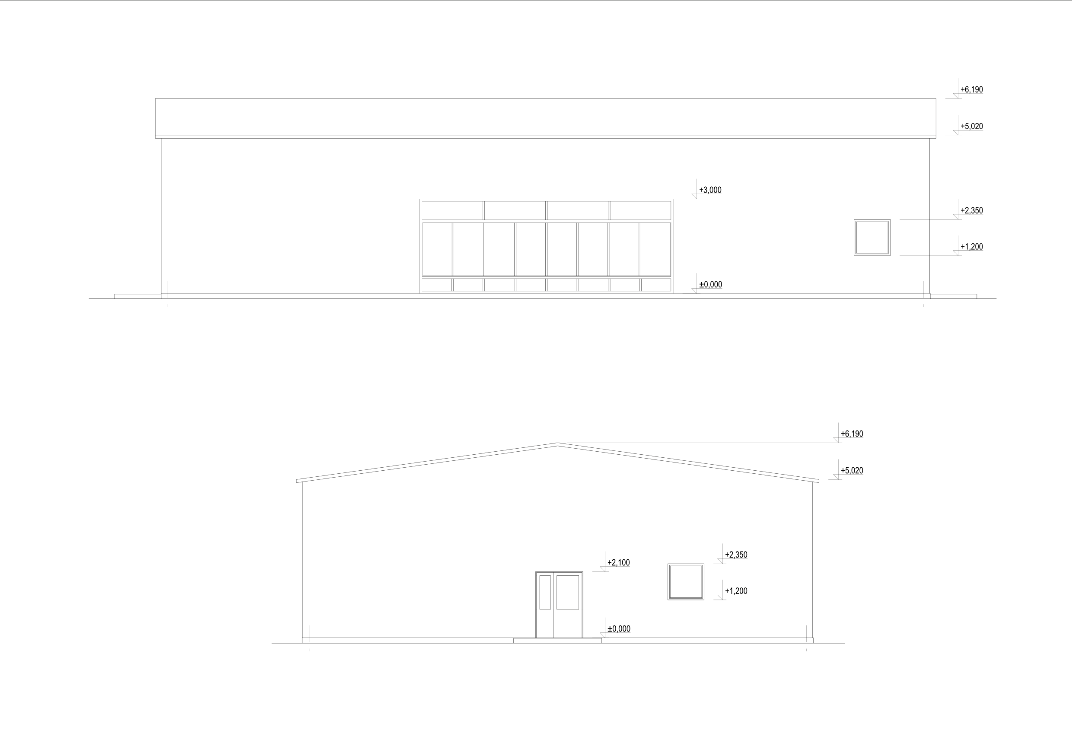 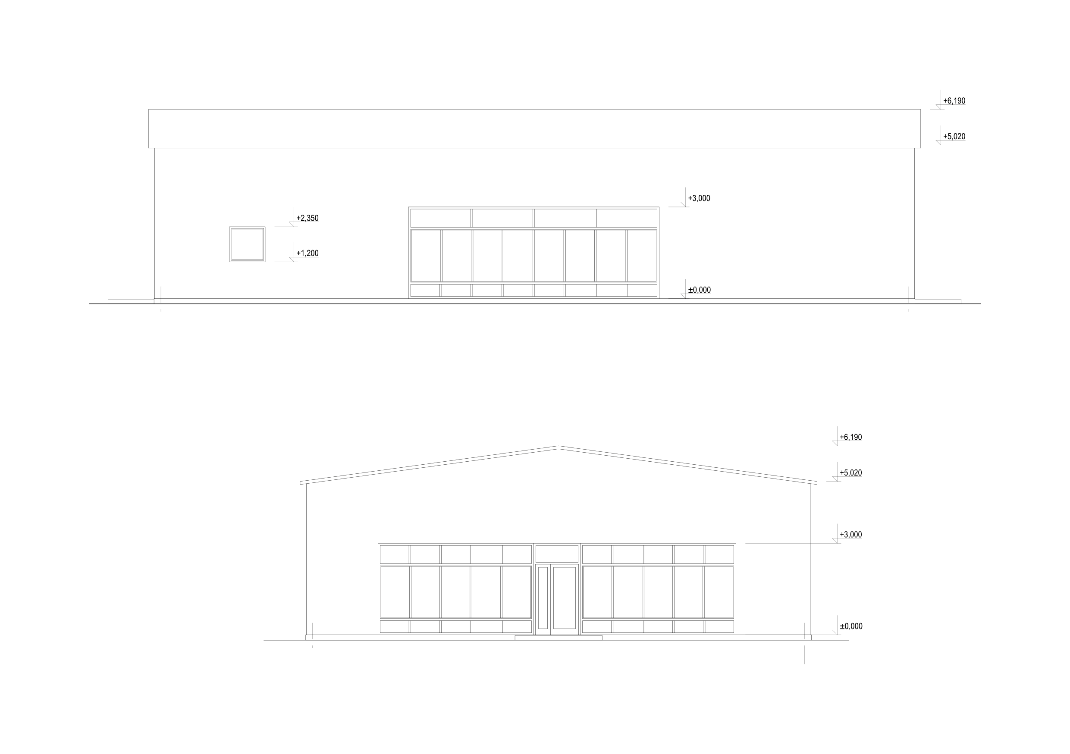 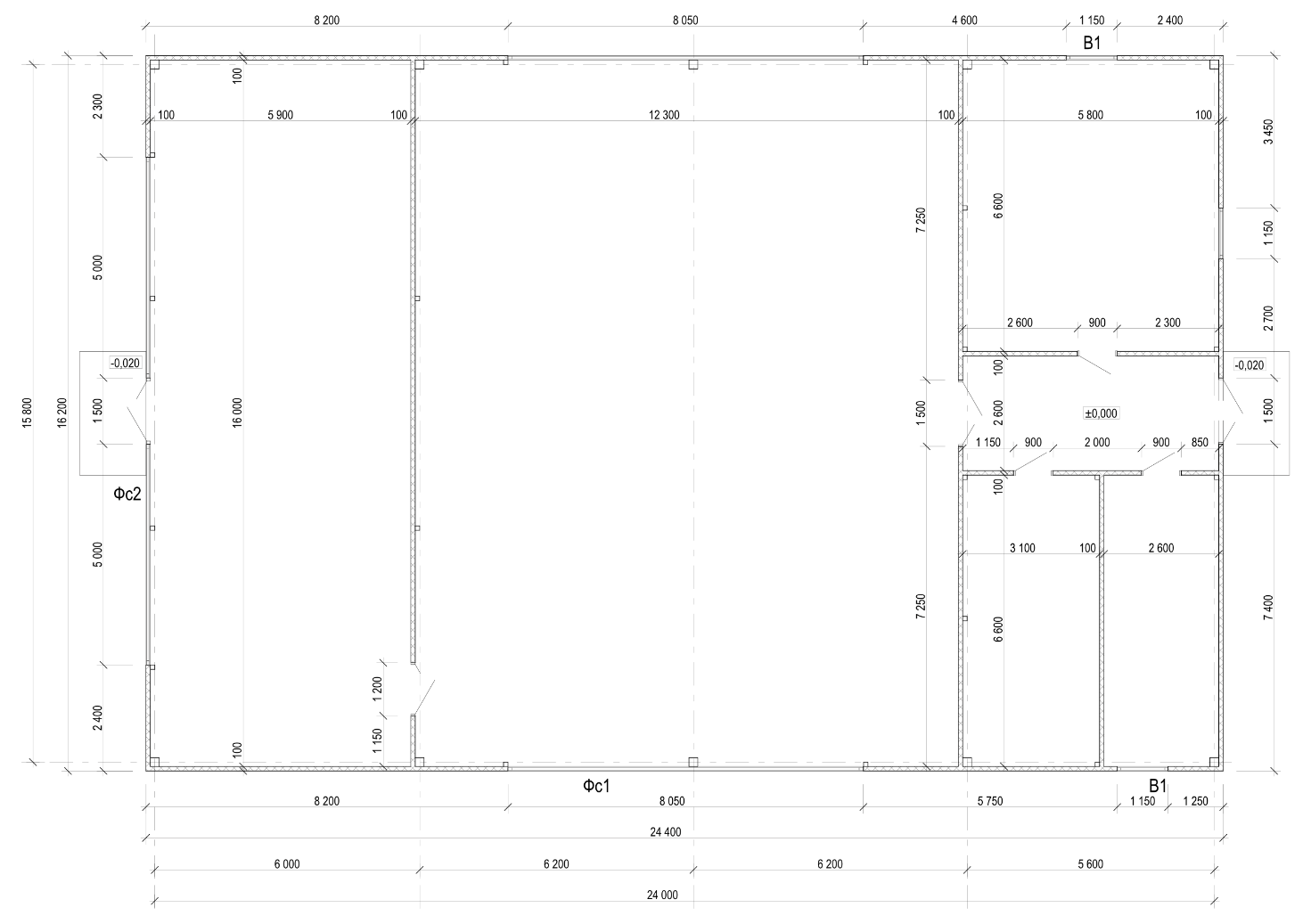 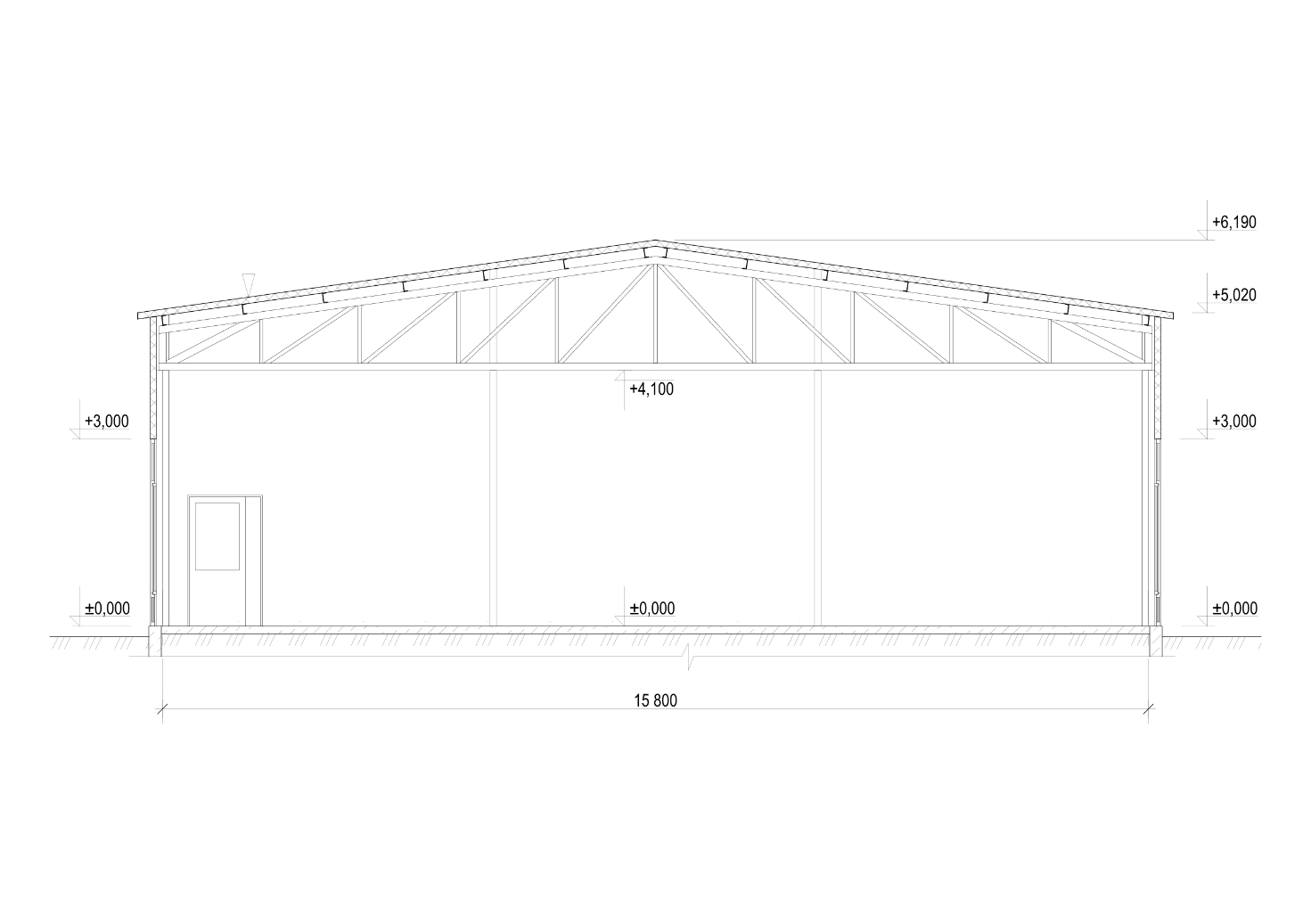 Схема покрівлі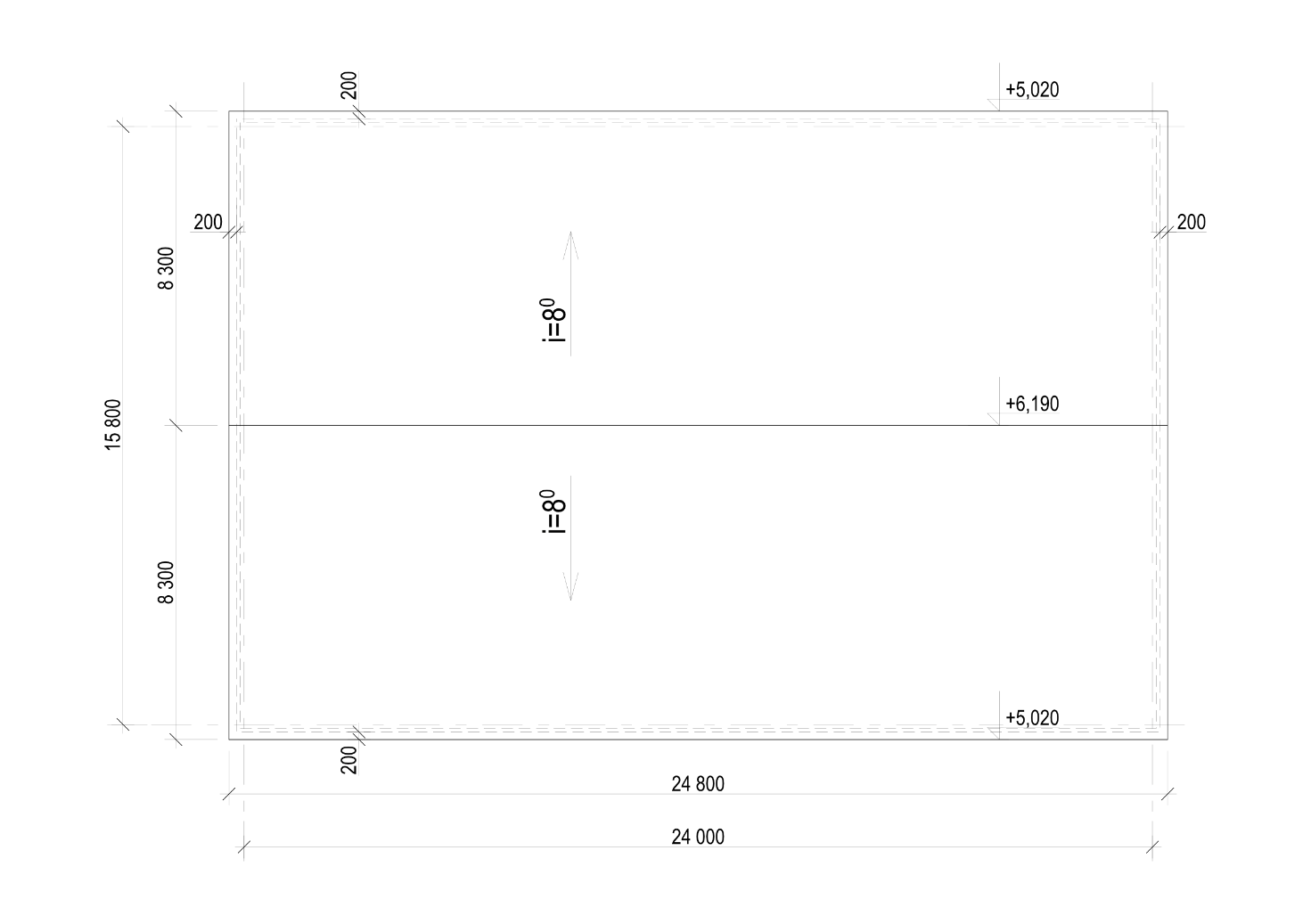 Схема розміщення фундаментів та фундаментних балок А5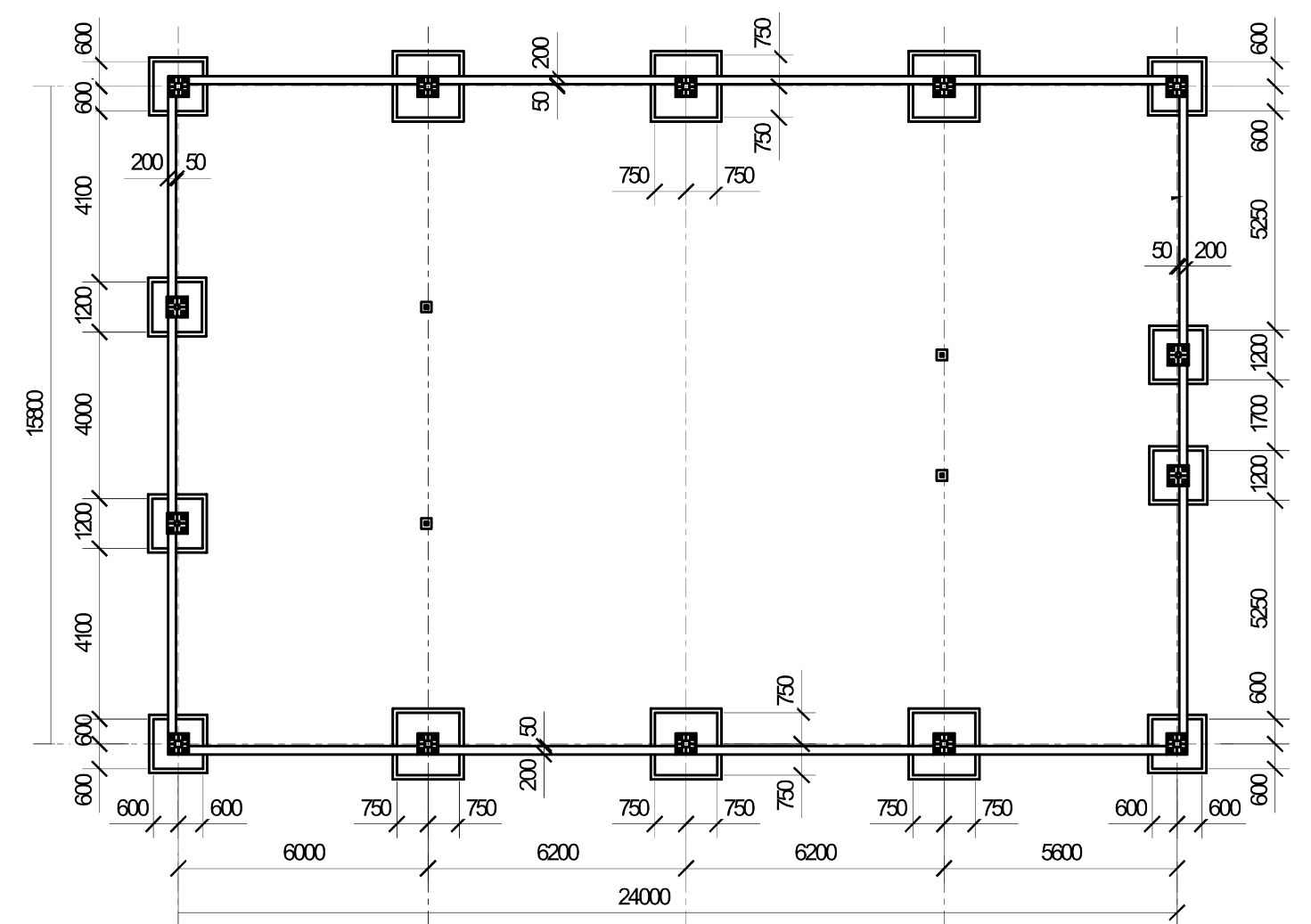 Схема фундаментних балок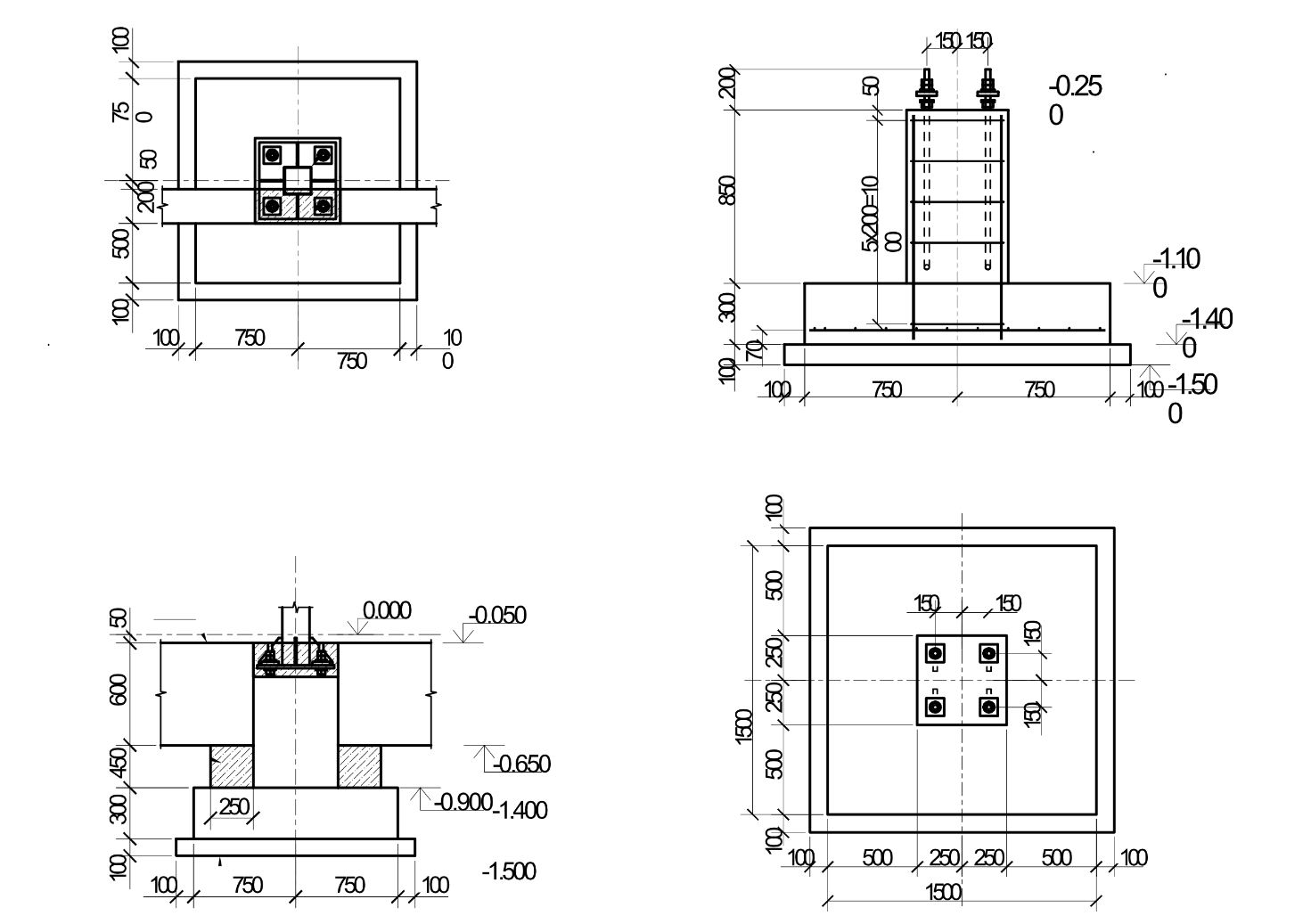 Схема фасадної світлопрозорої системи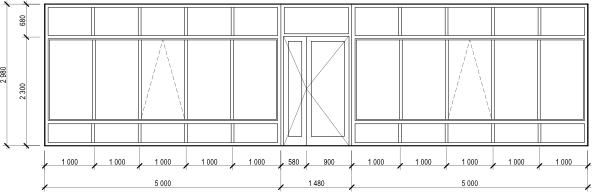 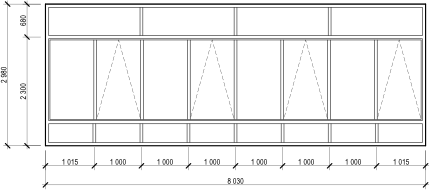 Специфікація елементів, що входять до складу комплекту предмета закупівлі:Залізобетонні конструкції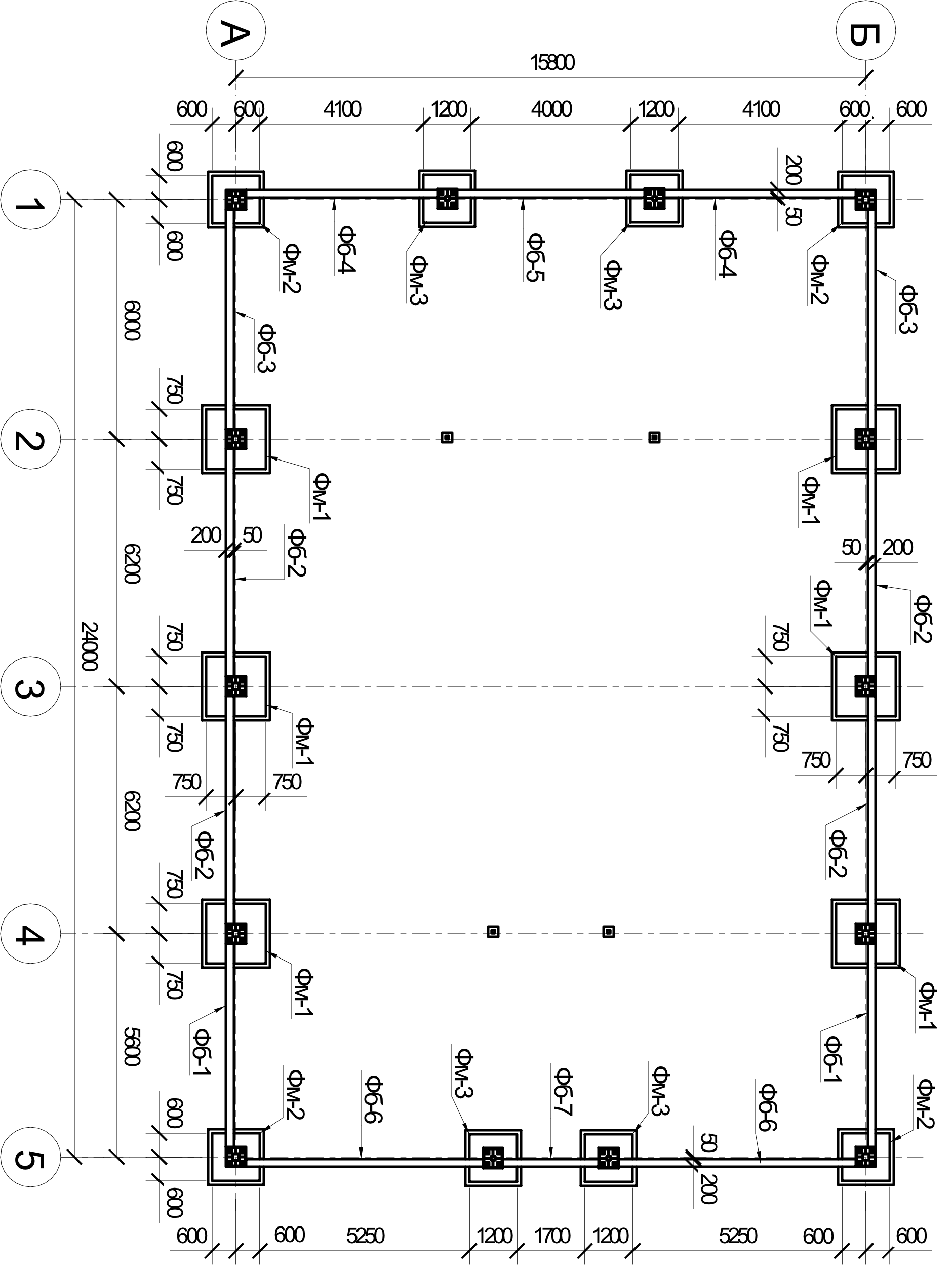 Специфікація залізобетонних конструкцій Фм-1Специфікація залізобетонних конструкцій Фм-2Специфікація залізобетонних конструкцій Фм-3Специфікація залізобетонних конструкцій Фб-1Специфікація залізобетонних конструкцій Фб-2Специфікація залізобетонних конструкцій Фб-3Специфікація залізобетонних конструкцій Фб-4Специфікація залізобетонних конструкцій Фб-5Специфікація залізобетонних конструкцій Фб-6Специфікація залізобетонних конструкцій Фб-7Примітка: зварку елементів каркасу виконати згідно ДСТУ Б В.2.6-169:2011, швом типу К1-Кт, hш=6ммМатеріали для монтажу електропроводкиОпис вимог до товару/послуг/робіт, що закуповується:Якість товару та якість матеріалів (сировини) виготовлення цього товару повинна відповідати вимогам, які зазначені у стандартах, технічних вимогах заводу-виробника або іншій технічній документації, зокрема ДСТУ, ТУ та інших національних стандартах, що діють на території України.У разі якщо у цій технічний специфікації містяться посилання на стандартні характеристики, технічні регламенти та умови, вимоги, умовні позначення та термінологію, пов’язані з товарами, роботами чи послугами, що закуповуються, передбачені існуючими міжнародними, європейськими стандартами, іншими спільними технічними європейськими нормами, іншими технічними еталонними системами, визнаними європейськими органами зі стандартизації або національними стандартами, нормами та правилами – вважати, що міститься вираз «або еквівалент».Якщо ця технічна специфікація містить посилання на конкретні марку чи виробника або на конкретний процес, що характеризує продукт чи послугу певного суб’єкта господарювання, чи на торгові марки, патенти, типи або конкретне місце походження чи спосіб виробництва – вважати, що міститься вираз «або еквівалент».У разі надання еквіваленту, учасник в тендерній пропозиції повинен зазначити запропонований еквівалент та його характеристики, що визначені тендерною документацією. Посилання Замовником в найменуванні на торговельну марку, тип, або виробників тощо обумовлено наданням учасникам загального уявлення про характеристики чи складові товару.Під «еквівалентом» Замовник та учасник розуміють товар тієї ж цінової категорії, який за своїми якісними та технічними характеристиками відповідає (не поступається) зазначеним вище. Учасник визначає ціну на Товар, який він пропонує поставити за Договором, з урахуванням податків і зборів, що сплачуються або мають бути сплачені, навантаження, транспортування, розвантаження, монтаж, сплату митних тарифів та інших витрат згідно вимог діючих законодавчих і розпорядчих актів місцевого самоврядування щодо формування ціни. Не врахована Постачальником вартість окремих послуг не сплачується Замовником окремо, а витрати на їх виконання вважаються врахованими у загальній ціні його пропозиції.Учасники процедури закупівлі повинні надати в складі тендерних пропозицій інформацію та документи, які підтверджують відповідність тендерної пропозиції учасника технічним, якісним, кількісним та іншим вимогам до предмета закупівлі, встановленим замовником, а саме: Заповнений та підписаний Додаток 2 «Технічні, якісні вимоги до предмета закупівлі»; Гарантійний лист від Учасника, що він зобов’язується поставляти продукцію саме того виробника, щодо якого надана пропозиція;Неякісний товар підлягає обов’язковій заміні. Всі витрати, пов’язані із заміною товару несе Постачальник;Учасник визначає ціну на товар, який він пропонує поставити за Договором, з урахуванням податків і зборів, що сплачуються або мають бути сплачені, а також витрат на страхування, транспортування, та інших витрат, визначених законодавством; Учасник гарантує, що товар є таким, що не мають негативного впливу на навколишнє довкілля та передбачає застосування необхідних заходів із захисту довкілля, тобто учасник гарантує, що технічні, якісні характеристики предмета закупівлі відповідають встановленим законодавством нормам;Витрати за доставку, розвантаження та монтаж здійснюються за рахунок Учасника (Постачальника) (надати гарантійний лист);План-схема/креслення з фізичними параметрами виробу який пропонується.З умовами технічних (якісних) та кількісних характеристик ознайомлені і погоджуємось__________________________________	___________________    _______________________(посада уповноваженої особи участника)            (Підпис) 	       (власне ім’я та прізвище)Назва предмета закупівліБагатофункціональний модульний клас підготовки особового складу (спортивний зал) та послуги з його монтажуКод ДК 021:201544210000-5 Конструкції та їх частиниКількість поставки товару 1 штукаМісце поставки товару м. Хмельницький. Точна адреса буде визначено замовником після підписання договору.Строк поставки товару та монтажудо 07 червня 2024 рокуНазваОпис та вимогиПриміткаФундаментСтаканного типу, згідно розрахунків Конструктивні рішенняМають відповідати вимогам ДБН В.1.2-6:2021 “Основні вимоги до будівель і споруд. Механічний опір і стійкість”.КаркасМеталеві профілі для будівництва з міцних та надійних конструкційних елементів, що зможуть триматинавантаження споруди (перетин профілів визначається за результатами розрахунку конструктивних елементів враховуючи природні та механічні навантаження).З’єднання несучих та огороджуючих конструкцій – болтове.Всі елементи поґрунтовані антикорозійним ґрунтом та пофарбовані за 2 рази.Опори (колони)Передбачити з міцних та надійних конструкційних елементів що зможуть тримати навантаження споруди (тип та параметри опори споруди визначаються постачальником). Визначається Постачальником за результатами розрахунку конструктивних елементів (враховуючи природні та механічні навантаження). Всі елементи поґрунтовані антикорозійним ґрунтом та пофарбовані за 2 рази, колір RAL 9010.ДахДвосхилий із сендвіч-панелей з утеплювачем PIR поліізоціанурат) (товщина сендвіч панелі визначається Постачальником згідно розрахунку) що відповідають ДСТУ БВ. 2.6-71:2008, ДСТУ БВ. 2.6-75:2008 та мають висновок державної санітарно-епідеміологічної експертизи, з влаштуванням водовідведення та снігозатримувачами. Колір RAL 6020.Площа покриття – 416 кв. м.Зовнішні стіниСендвіч-панелі з утеплювачем PIR (поліізоціанурат) плит товщиною не менше 100 мм, що відповідають ДСТУ БВ. 2.6-71:2008, ДСТУ БВ. 2.6-75:2008 та мають висновок державної санітарно -епідеміологічної експертизи, зовнішня та внутрішня сторона зі сталевого профільного або гладкого листа товщиною не менше 0,5 мм. Колір зовнішньої поверхні RAL 7024, внутрішньої поверхні RAL 9010.ПерестінкиСендвіч-панелі з утеплювачем PIR (поліізоціанурат) плит товщиною не менше 100 мм, що відповідають ДСТУ БВ. 2.6-71:2008, ДСТУ БВ. 2.6-75:2008 та мають висновок державної санітарно-епідеміологічної експертизи, зовнішня та внутрішня сторона зі сталевого профільного або гладкого листа товщиною не менше 0,5 мм. Колір зовнішньої поверхні RAL 9010, внутрішньої поверхні RAL 9010.СтеляСендвіч-панелі з утеплювачем PIR (поліізоціанурат) плит товщиною не менше 60 мм, що відповідають ДСТУ БВ. 2.6-71:2008, ДСТУ БВ. 2.6-75:2008 та мають висновок державної санітарно-епідеміологічної експертизи, зовнішня та внутрішня сторона зі сталевого профільного або гладкого листа товщиною не менше 0,5 мм. Колір зовнішньої поверхні RAL 9010, внутрішньої поверхні RAL 9010.ПідлогаПромислова (армований залізобетон шліфований).Площа підлоги 326,32 кв. м., яка складається з елементів:Бетон В-25 армований сіткою з чарунками 100х100 мм з додаванням топінгуЩебенева  підготовка.Площа підлоги 55,28 кв. м., яка складається з елементів:Лінолеумкомерційний 3мм Універсальний клей Самовирівнююча суміш, 20 мм Дисперсійна ґрунтівкаБетон  В-25 армований сіткою з чарунками 100х100 мм Щебенева підготовкаДвері вхідніДвостулкові металопластикові з не менше як 5-камерного профілю, не менше як однокамерний енергозберігаючий склопакет товщиною 32мм та заповненою внутрішньою камерою інертним газом, з замком під ключ, металевою ручкою, з доводчиком, стійкі до агресивного зовнішнього впливу, колір зовнішньої поверхні RAL 9010, внутрішньої – RAL 9010.Розміри та зовнішній вигляд відповідно до схеми що додається. Конструкції мають відповідати вимогам ДСТУ EN 14351-1:2020 та мати відповідні сертифікати.Двері та двері в фасадній світлопрозорій системі обладнати пристроями самозачинення та ущільнення в притулках.Двері вхідні 2100х1500 – 1 шт.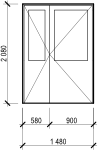 Схеми дані лише для зовнішніх дверей.Внутрішні дверіОдностулкові металопластикові з не менше як 5-камерного профілю, склопакет однокамерний матовий , з замком під ключ, нажимною ручкою, стійкі до агресивного зовнішнього впливу, колір зовнішньої поверхні RAL 9010, внутрішньої – RAL 9010.Конструкції мають відповідати вимогам  ДСТУ EN 14351-1:2020 та мати відповідні сертифікатиВнутрішні двері 2100х900 (правосторонні) – 2 шт.Внутрішні двері 2100х900 (лівосторонні) – 1 шт.Внутрішні двері 2100х1200 (лівосторонні) – 1 шт.Внутрішні двері 2100-1500 (правосторонні) – 1 шт.Вікна та фасадні світлопрозорі системиМеталопластикові глухі та поворотно -відкидні, з 5-ти камерного профілю, склопакет однокамерний енергозберігаючий 32мм з заповненою внутрішньою камерою інертним газом. Конструкції мають відповідати вимогам ДсТУ EN 14351-1:2020 та мати відповідні сертифікати.Вікна зі сторони вулиці обладнати металевими відливами.Вікна 1150х1150 – 2 шт.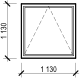 Фасадна світлопрозора система 8050х3000 – 2 шт.Фасадна світлопрозора система 11500х3000 – 1 шт.Схема фасадних світлопрозорих систем надана вищеКондиціонериНапівпромислові спліт-системи MIDEA -MSAB-24HRFN8-I/MSAB-24HRFN8-O, -MSAB-18HRFN8-I/MSAB-18HRFN8-O, -MSAB-12HRFN8-I/MSAB-12HRFN8-Oобов’язково з сертифікатом EUROVENT6 шт.1 шт.2 шт.Поз.ПозначенняНайменуванняК-стьВага, од, кгПриміткаФм-16Збірні одиниціДСТУ 24379.1:2008Анкер М24х560 тип 141,536,12Стержні2Ø 12 A500С L= 110040,983,914Ø 10 A500С L= 1450220,8919,673ДСТУ 3760:2019Ø 8 А240 L= 197160,784,67МатеріалБетон класу: B200,89 куб.м.Бетон класу: B7,50,29 куб.м.Поз.ПозначенняНайменуванняК-стьВага, од, кгПриміткаФм-24Збірні одиниціДСТУ 24379.1:2008Анкер М24х560 тип 141,536,12Стержні1Ø 10 A500С L= 1150180,7112,762Ø 12 A500С L= 110040,983,913ДСТУ 3760:2019Ø 8 А240 L= 197160,784,67МатеріалБетон класу: B200,64 куб.м.Бетон класу: B7,50,20 куб.м.Поз.ПозначенняНайменуванняК-стьВага, од, кгПриміткаФм-34Збірні одиниціДСТУ 24379.1:2008Анкер М24х560 тип 141,536,12Стержні1Ø 10 A500С L= 1150180,7112,762Ø 12 A500С L= 110040,983,913ДСТУ 3760:2019Ø 8 А240 L= 197160,784,67МатеріалБетон класу: B200,64 куб.м.Бетон класу: B7,50,20 куб.м.Поз.ПозначенняНайменуванняК-стьВага, од, кгПриміткаФб-12Стержні5Ø 12 A500С L= 555024,939,856Ø 12 A500С L= 505024,488,977Ø 8 А240 L= 550520,2211,298Ø 8 А240 L= 170520,073,49МатеріалБетон класу: B150,61 куб.м.Поз.ПозначенняНайменуванняК-стьВага, од, кгПриміткаФб-24Стержні7Ø 8 А240 L= 550580,2212,598Ø 8 А240 L= 170580,073,899Ø 12 A500С L= 615025,4610,9210Ø 12 A500С L= 565025,0210,03МатеріалБетон класу: B150,61 куб.м.Поз.ПозначенняНайменуванняК-стьВага, од, кгПриміткаФб-32Стержні7Ø 8 А240 L= 550560,2212,58Ø 8 А240 L= 170560,073,7611Ø 12 A500С L= 595025,2810,5612Ø 12 A500С L= 545024,849,68МатеріалБетон класу: B150,66 куб.м.Поз.ПозначенняНайменуванняК-стьВага, од, кгПриміткаФб-42Стержні7Ø 8 А240 L= 550500,2210,858Ø 8 А240 L= 170500,073,3513Ø 12 A500С L= 525024,669,3214Ø 12 A500С L= 475024,228,43МатеріалБетон класу: B150,58 куб.м.Поз.ПозначенняНайменуванняК-стьВага, од, кгПриміткаФб-51Стержні7Ø 8 А240 L= 550480,2210,428Ø 8 А240 L= 170480,073,2215Ø 12 A500С L= 514924,579,1416Ø 12 A500С L= 464924,138,26МатеріалБетон класу: B150,56 куб.м.Поз.ПозначенняНайменуванняК-стьВага, од, кгПриміткаФб-62Стержні7Ø 8 А240 L= 550620,2213,468Ø 8 А240 L= 170620,074,1617Ø 12 A500С L= 640025,6811,3618Ø 12 A500С L= 590025,2410,48МатеріалБетон класу: B150,71 куб.м.Поз.ПозначенняНайменуванняК-стьВага, од, кгПриміткаФб-71Стержні7Ø 8 А240 L= 550260,225,648Ø 8 А240 L= 170260,071,7417Ø 12 A500С L= 285022,535,0618Ø 12 A500С L= 235022,094,17МатеріалБетон класу: B150,29 куб.м.НайменуванняОд. виміруКількістьКабель ВВГнгд 3х2,5м495,00Кабель ВВГнгд 3х1,5м240,00Кабель ВВГнгд 5х10м12,00Провід ПВ3 - 16мм2м5,00Провід ПВ3 - 4мм2м50,00Лоток 150х80м5,00Кришка на лоток 150 ммм5,00Лоток 50х50м195,00Кришка на лоток 50 ммм80,00Світильник Maxus Line Basic pl 12-365 1200мм шт38,00Хомут пластиковий 3,6*200уп12,00Розподільча коробка 70х70х50шт15,00Розетка накладна подвійна IP-54 ETIшт16,00Розетка накладна одинарна IP-54 ETIшт12,00Вимикач 2кл накладний  IP-54 ETIшт7,00Світильник накладний Philips 20 w ip-54шт1,00Світильник акамуляторний вихід ІР-54шт3,00Шина мідна 20х4шт1,00Сальник PG-29шт9,00Автомат 3р 50А корпусний шт1,00Автомат 3р 75А корпусний шт1,00УЗО 4п 40А т.у. 30мА шнайдершт5,00Автомат 1п 16а шнайдершт20,00Автомат 1п 10а шнайдершт13,00Лампа врізна наявність фазшт6,00Перекидний рубильник 3ф 80 А шт1,00Розпдільчий блок 125ашт4,00Шина нульова на 9 отворівшт5,00Щит ЩМП-4 ір-54шт1,00Монтажний набір для щита ЩМП шт1,00Контур заземлення глибиннийкомпл1,00Коробка заземлення 160х60х80шт1,00Клема Ваго 3нашт12,00Вилка 3ф 63А 5 конт накладна ІР-67шт1,00Розетка 3ф 63А 5 конт накладна ІР-67шт1,00Накладні витратишт1,00Труба жорста д16м86,00Тримач труби д16шт180,00Муфта д16шт38,00Гофротруба д16м20,00Гофротруба д50 2х шаровам10,00Шина заземлення 25х4м3,00Кріплення, накінечники, ізоляціякомплект1,00